АДМИНИСТРАЦИЯСаянского районаПОСТАНОВЛЕНИЕс. Агинское08.05.2019		   				                    		                   № 213-п       «Об утверждении схем и реестра размещенияконтейнерного оборудования для временногохранения твердых коммунальных отходов на территории Кулижниковского сельсовета»В соответствии с Федеральным законом от 06.10.2003 г. №131-ФЗ «Об общих принципах организации местного самоуправления в Российской Федерации, Федеральным законом от 24.06.1998 г. №89-ФЗ (в ред. от 25.12.2018 г.) «Об отходах производства и потребления», Федеральным законом от 30.03.1999 г. №52-ФЗ «О санитарно-эпидемиологическом благополучии населения», постановлением Правительства Российской Федерации от 31.08.2018 г. №1039 «Об утверждении Правил обустройства мест (площадок) накопления твердых коммунальных отходов и ведения их реестра», СанПиН 42-128-4690-88 «Санитарные правила содержания территорий населенных мест», в целях упорядочения работы по сбору и вывозу твердых коммунальных отходов, предотвращению вредного воздействия отходов на окружающую среду и здоровья населения, обеспечению чистоты и порядка на территории Кулижниковского сельсовета, руководствуясь статьями 62, 81 Устава муниципального образования Саянский район Красноярского края, ПОСТАНОВЛЯЮ:1. Утвердить реестр размещения контейнерного оборудования  для временного хранения твердых коммунальных отходов на территории Кулижниковского сельсовета согласно приложению №1 к настоящему постановлению.2. Утвердить схемы размещения контейнерного оборудования  для временного хранения твердых коммунальных отходов на территории Кулижниковского сельсовета согласно приложениям №2; №3 к настоящему постановлению.3. Контроль  за  исполнением настоящего постановления  возложить на заместителя главы района по оперативному управлению (Захаров А.Г.).4. Настоящее постановление вступает в силу со дня подписания, подлежит официальному опубликованию в общественно-политической газете Саянского района «Присаянье» и подлежит размещению на официальном веб-сайте www.adm-sayany.ru.Глава района                                                                                        И.В. Данилин                     Приложение №1                     к постановлениюадминистрации Саянского района   от 08.05.2019 № 213-пРеестр контейнерного оборудования для накопления твердых коммунальных отходов на территории Кулижниковского сельсовета Саянского района  Красноярского края                                                                              Приложение №2                                                                                к постановлению                                                                                                                  администрации Саянского района                                                                                          от 08.05.2019 № 213-пСхема расположения мест сбора ТКО на территории Кулижниковского сельсовета Саянского района Красноярского краяс. Кулижниково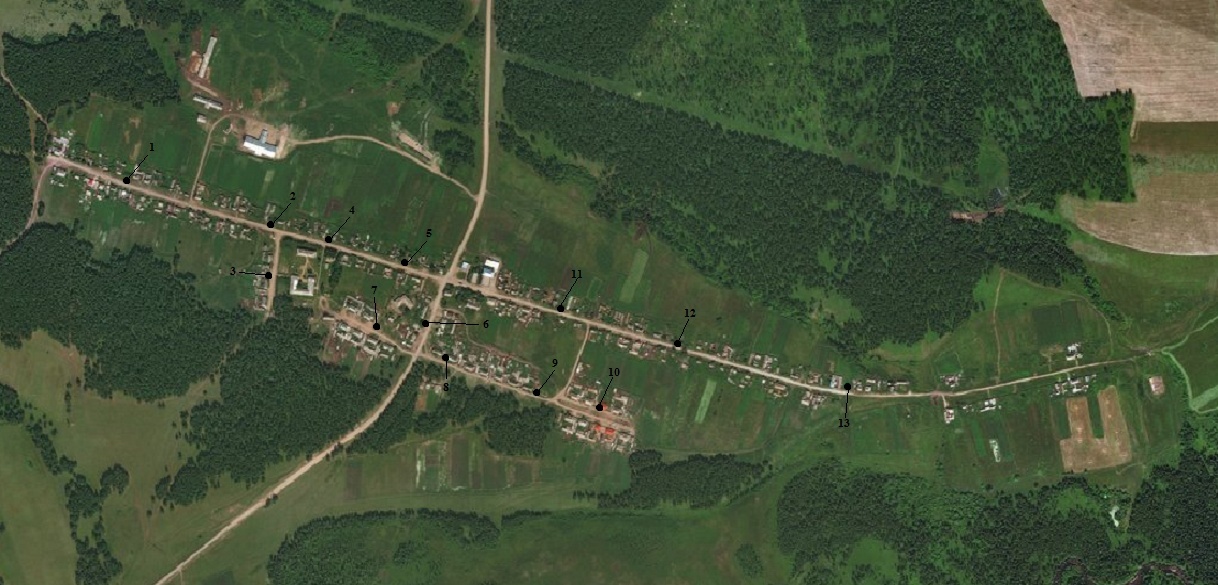                                                                                Приложение №3                                                                                к постановлению                                                                                                                  администрации Саянского района                                                                                         от 08.05.2019 № 213-пСхема расположения мест сбора ТКО на территории Кулижниковского сельсовета Саянского района Красноярского краяс. Орловка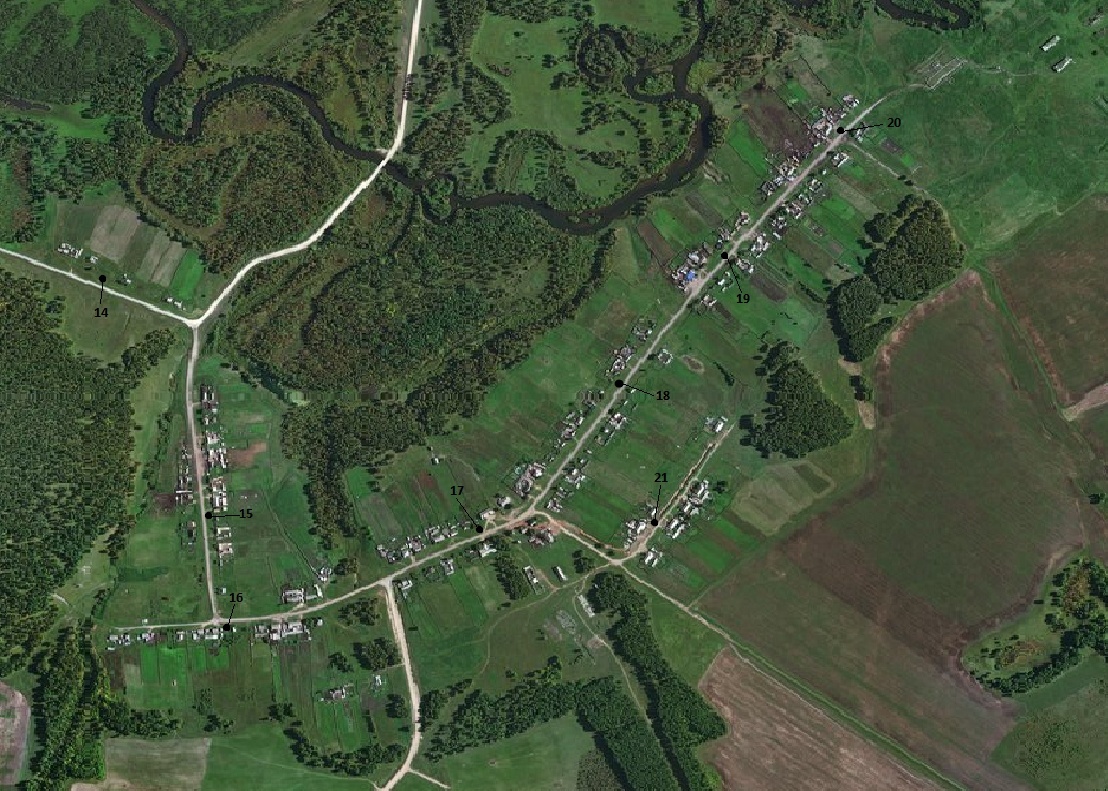 № п/пМесто расположения контейнерного оборудованияМесто расположения контейнерного оборудованияМесто расположения контейнерного оборудованияМесто расположения контейнерного оборудованияМесто расположения контейнерного оборудованияКонтейнеры для несортированных отходовКонтейнеры для несортированных отходовКонтейнеры для несортированных отходов№ п/пМуниципальное образованиеНаселенный пунктУлицаДомКорпус/ Строение№ места контейнерного оборудованияКол-воЕмкость (отдельного контейнера)1Саянский районс. КулижниковоСоветская7120,752Саянский районс. КулижниковоСоветская31220,753Саянский районс. КулижниковоСоветская41420,754Саянский районс. КулижниковоСоветская51520,755Саянский районс. КулижниковоСоветская671120,756Саянский районс. КулижниковоСоветская891220,757Саянский районс. КулижниковоСоветская1071320,758Саянский районс. КулижниковоШкольная31320,759Саянский районс. КулижниковоМолодежная11720,7510Саянский районс. КулижниковоМолодежная51820,7511Саянский районс. КулижниковоМолодежная132920,7512Саянский районс. КулижниковоМолодежная2321020,7513Саянский районс. КулижниковоТрактовая52620,7514Саянский районд. ОрловкаЦентральная31420,7515Саянский районд. ОрловкаЦентральная151520,7516Саянский районд. ОрловкаЦентральная261620,7517Саянский районд. ОрловкаЦентральная4121720,7518Саянский районд. ОрловкаЦентральная571820,7519Саянский районд. ОрловкаЦентральная701920,7520Саянский районд. ОрловкаЦентральная9112020,7521Саянский районд. ОрловкаНовая322120,75